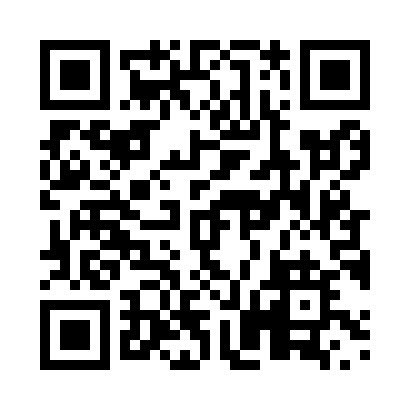 Prayer times for Sheatown, Ontario, CanadaMon 1 Jul 2024 - Wed 31 Jul 2024High Latitude Method: Angle Based RulePrayer Calculation Method: Islamic Society of North AmericaAsar Calculation Method: HanafiPrayer times provided by https://www.salahtimes.comDateDayFajrSunriseDhuhrAsrMaghribIsha1Mon3:305:231:086:298:5210:462Tue3:315:241:086:298:5210:453Wed3:325:241:086:298:5210:444Thu3:335:251:086:298:5210:445Fri3:345:261:096:298:5110:436Sat3:355:261:096:298:5110:427Sun3:365:271:096:288:5110:418Mon3:375:281:096:288:5010:419Tue3:385:281:096:288:5010:4010Wed3:395:291:096:288:4910:3911Thu3:415:301:096:288:4810:3812Fri3:425:311:106:278:4810:3613Sat3:435:321:106:278:4710:3514Sun3:455:331:106:278:4710:3415Mon3:465:341:106:268:4610:3316Tue3:485:341:106:268:4510:3217Wed3:495:351:106:268:4410:3018Thu3:515:361:106:258:4310:2919Fri3:525:371:106:258:4310:2820Sat3:545:381:106:248:4210:2621Sun3:555:391:106:248:4110:2522Mon3:575:401:106:238:4010:2323Tue3:585:411:106:238:3910:2224Wed4:005:421:106:228:3810:2025Thu4:015:431:106:228:3710:1826Fri4:035:451:106:218:3610:1727Sat4:055:461:106:208:3510:1528Sun4:065:471:106:208:3310:1329Mon4:085:481:106:198:3210:1230Tue4:105:491:106:188:3110:1031Wed4:115:501:106:178:3010:08